ПРЕСС-РЕЛИЗНовые тарифы на оказание платных услуг в Кадастровой палате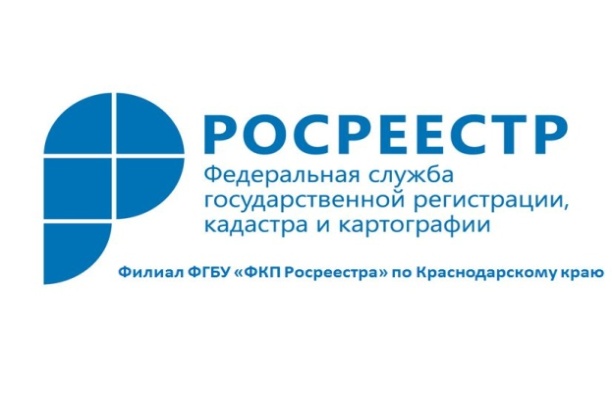 С 1 января 2019 года в Кадастровой палате утверждены новые тарифы на оказание платных услуг. Напомним, что с 1 октября 2017 года учреждение наделено полномочиями по оказанию всем заинтересованным лицам услуг по вопросам, касающимся операций с недвижимостью. Кадастровая палата осуществляет консультации по подготовке договоров в простой письменной форме. Если подобный договор заключается между физическими лицами, стоимость консультации составит 1120 рублей, между физическим и юридическим лицами – 2040 рублей, а если в договоре указаны несколько юридических лиц, то консультация обойдётся в 2550 рублей.Помимо подготовки договоров в Кадастровой палате можно получить консультации, связанные с оборотом недвижимости. Если нужна только устная консультация по составу пакета документов для составления договоров в простой письменной форме, то она будет стоить 720 рублей. Консультационные услуги пользуются спросом у граждан и юридических лиц. Так, за период октябрь-декабрь 2017 года была оказана 771 консультационная услуга. В 2018 количество оказанных услуг возросло почти в 5 раз и составило 3 778 единиц. Положительная динамика востребованности заинтересованными лицами консультационных услуг непосредственно обусловлена многочисленными преимуществами и положительными особенностями оказания таких услуг Кадастровой палатой.Необходимо отметить, что разброс цен при проведении консультаций, связанных с подготовкой договоров в простой письменной форме, а также консультаций, связанных с оборотом недвижимости обуславливается различным объемом работ, проводимых для составления документации. При работе с юридическими лицами необходимо учитывать большее количество параметров и нюансов. При обращении к специалистам Кадастровой палаты вы получите грамотную консультацию и сэкономите время и деньги.Помимо тарифов на консультационные услуги изменились тарифы на выездное обслуживание по приему и доставке запросов о предоставлении сведений из ЕГРН по итогам оказания услуг. Для юридических лиц выезд специалистов стоит 1530 рублей за каждый пакет документов, для физических – 1020 рублей. Услуга предоставляется бесплатно для ветеранов и инвалидов Великой Отечественной войны, инвалидов I и II групп при предъявлении документов, выданных в установленном порядке только в отношении объектов недвижимости, правообладателем которых являются указанные лица.По вопросам предоставления платных услуг и для записи можно обратиться по телефону: 8 (861) 992-13-10, либо воспользоваться электронной почтой: fgu-plan@mail.ru – для записи на консультации, либо для организации выезда к заявителям с целью доставки запросов о предоставлении сведений содержащихся в ЕГРН и курьерской доставки.______________________________________________________________________________________________________Начальник планового отдела филиала ФГБУ «ФКП Росреестра» по Краснодарскому краю           Мария Алексеевна Киселева